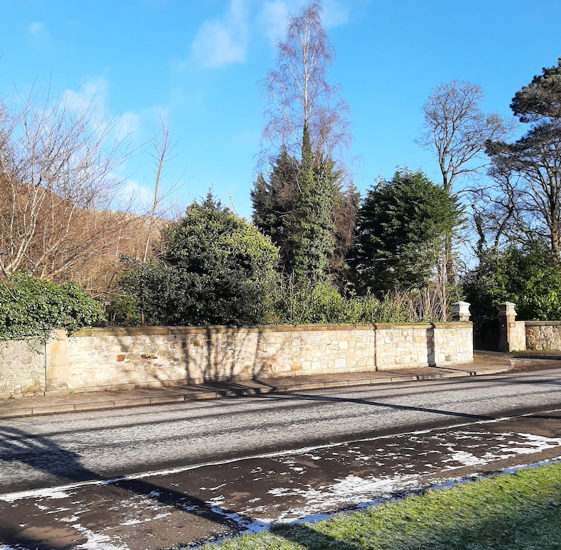 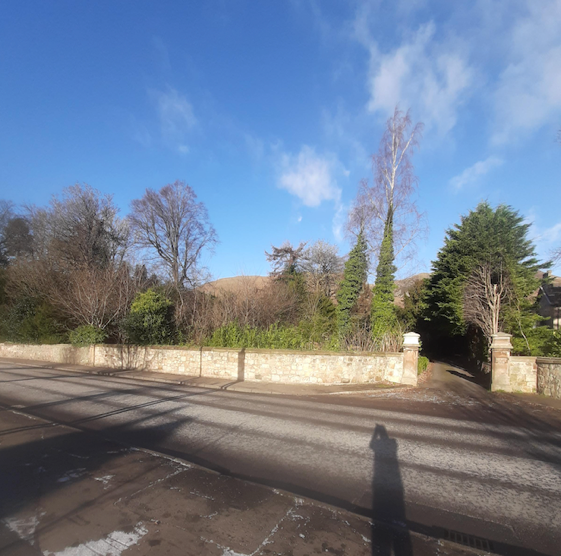 Site viewed from Dollar Road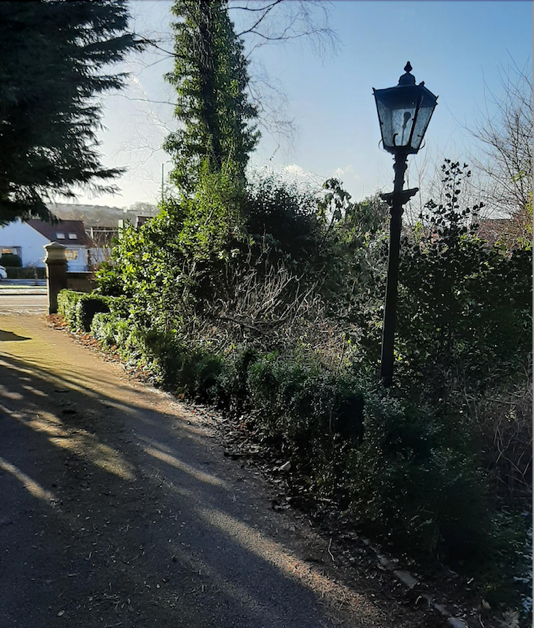 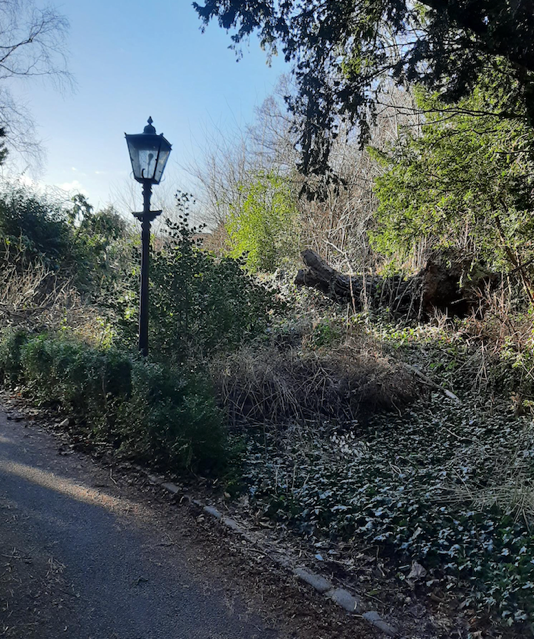 Site viewed from the driveway to the east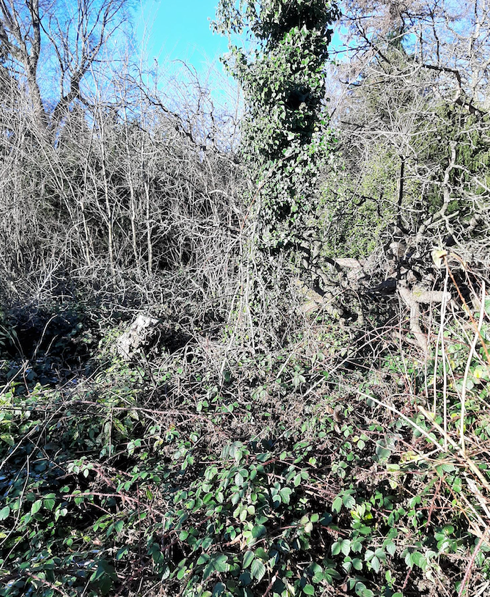 View looking over the site